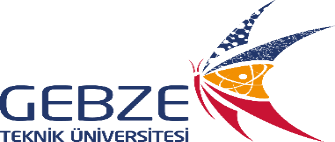 JULABO SW 21 SU BANYOSU CİHAZININ KULLANIM TALİMATIDök. NoCH-TL-0294JULABO SW 21 SU BANYOSU CİHAZININ KULLANIM TALİMATIİlk Yayın Tarihi10.07.2018JULABO SW 21 SU BANYOSU CİHAZININ KULLANIM TALİMATIRevizyon Tarihi-JULABO SW 21 SU BANYOSU CİHAZININ KULLANIM TALİMATIRevizyon No0JULABO SW 21 SU BANYOSU CİHAZININ KULLANIM TALİMATISayfa No1Su banyosundaki çalkalama tepsisinin vidasının sıkı olup olmadığını ve arkadaki boşaltma vanasının kapalı olup olmadığını kontrol ediniz. Su banyosunu distile su ile doldurunuz. Koyulan su miktarının erlen içerisindeki örnekleri kapatacak kadar olmasına dikkat edinizÖrnekleri çalkalama ünitesinin tutucularına yerleştiriniz ve cihazı fişe takınızSu banyosunun sol alt köşesindeki siyah açma kapatma düğmesi “I” konumuna getirerek cihazı açınızDijital göstergenin sağ tarafında yer alan siyah düğmeyi “SET” yazısının altındaki ışık yanıncaya kadar çevirerek dijital göstergenin sıcaklık konumuna geçmesini sağlayınız. Ardından sıcaklık ayar düğmesini kullanarak, +20 - +90 oC arasında istenilen sıcaklık değerini ayarlayınız Dijital göstergenin sağ tarafında yer alan düğmeyi bir kez daha çevirerek dijital göstergenin “RPM” konumuna geçmesini sağlayınız. Ardından hız ayar düğmesini kullanarak, çalkalama hızını 40 ile 200 rpm aralığındaki bir değere ayarlayınızİşlem bitiminde önce çalkalamayı ardından da sıcaklığı kapatınız. Örnekleri su banyosundan aldıktan sonra açma kapatma düğmesine basarak cihazı kapatınız